Apollo Tyres lancia due nuovi pneumatici radiali per attrezzature compatte per l'edilizia: Terra Pro 1044 e 1045Questo mese alla fiera Bauma di Monaco di Baviera Apollo Tyres presenta i nuovi pneumatici Terra Pro 1044 e Terra Pro 1045. Entrambi i nuovi pneumatici radiali con cintura in acciaio sono stati sviluppati per attrezzature compatte per l'edilizia come movimentatori telescopici, pale compatte e terne. Come tutti gli altri pneumatici industriali Apollo, i modelli Terra Pro sono progettati per l'uso in condizioni difficili e caratterizzati da robustezza e stabilità.Tutti gli pneumatici Terra Pro sono dotati di una cintura in acciaio e di un tirante, per renderli stabili durante le operazioni di carico e sollevamento. Una protezione sul fianco e una mescola speciale resistente al taglio e alle rotture garantiscono la massima robustezza durante le operazioni su fango o detriti.Terra Pro 1045 è dotato di un battistrada simmetrico composto da esagoni alternati. Questo design garantisce una stabilità ottimale in tutte le direzioni anche sui pendii. Inoltre, gli esagoni sono progettati per garantire un consumo uniforme e una buona resistenza all'usura, in particolare in curva e nelle manovre con carichi pesanti. Il design simmetrico offre la stessa trazione in marcia avanti e in retromarcia.Il tipico battistrada per trazione industriale di Terra Pro 1044 garantisce la massima trazione su fondi soffici come il fango. L'ampia parte terminale dei tasselli dalla forma a V nella parte centrale del battistrada migliora ulteriormente la stabilità, garantendo allo stesso tempo un'usura uniforme.I nuovi pneumatici Apollo Terra Pro 1044 e Terra Pro 1045 sono immediatamente disponibili in 9 misure:340/80 R 18 IND 141D TL Terra Pro 1044400/70 R 20 IND 148D TL Terra Pro 1044460/70 R 24 IND 158D TL Terra Pro 1044365/70R18 135B TL Terra Pro 1045405/70R18 141B TL Terra Pro 1045405/70R20 143B TL Terra Pro 1045460/70R24 IND 158D TL Terra Pro 1045540/70R24 IND 167D TL Terra Pro 1045440/80R28 IND 156A8/B TL Terra Pro 1045Didascalie delle immagini:01 Apollo Terra Pro 1044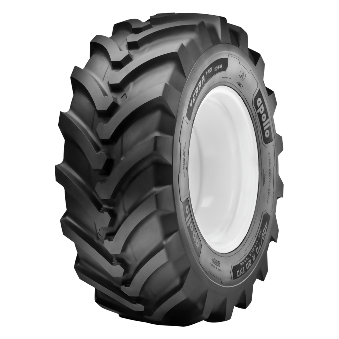 02 Apollo Terra Pro 1044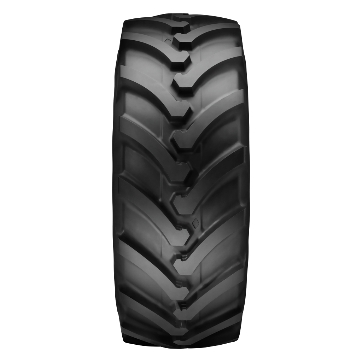 03  Apollo Terra Pro 1045 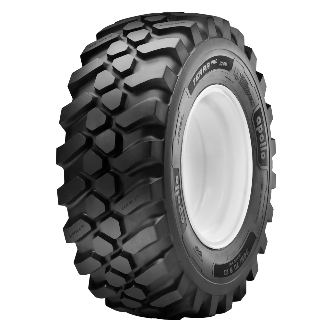 04  Apollo Terra Pro 1045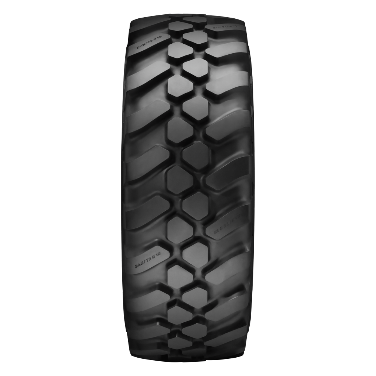 05  Apollo Terra Pro 1045 in azione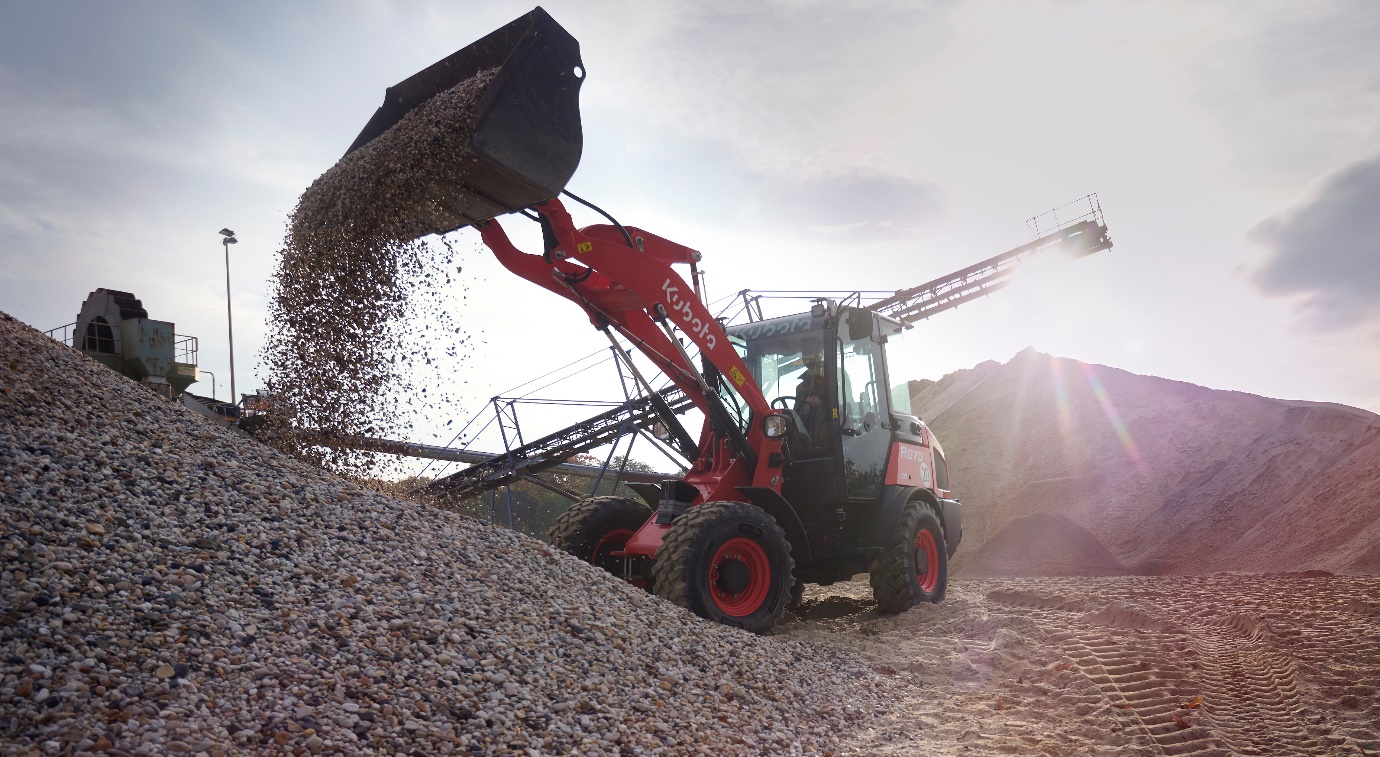 Per ulteriori informazioni, contattare:Robbert Holtkamp | Marketing Communications OHT Europe Tel.: +31 53 888 8187Cel.: +31 6 5107 6475E-mail: robbert.holtkamp@apollotyres.comInformazioni su Apollo Tyres LtdApollo Tyres Ltd è un produttore internazionale di pneumatici e il marchio leader di pneumatici in India. L'azienda dispone di diversi stabilimenti di produzione in India, uno stabilimento nei Paesi Bassi e uno in Ungheria. L'azienda commercializza i suoi prodotti sotto i due marchi globali Apollo e Vredestein e i relativi prodotti sono disponibili in oltre 100 paesi attraverso una vasta rete di rivenditori del marchio, esclusivi e multiprodotto.